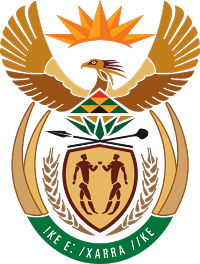 MINISTRY FOR COOPERATIVE GOVERNANCE AND TRADITIONAL AFFAIRSREPUBLIC OF SOUTH AFRICANATIONAL ASSEMBLYQUESTIONS FOR WRITTEN REPLYQUESTION NUMBER 2017/1535DATE OF PUBLICATION:  2 JUNE 2017Ms D van der Walt (DA) to ask the Minister of Cooperative   Governance and Traditional Affairs:(1)	Whether the (a) Bela-Bela Local Municipality, (b) Lephalale Local Municipality, (c) Thabazimbi Local Municipality, (d) Modimolle Local Municipality and (e) Mookgophong Local Municipality in Limpopo rent any properties from (i) private persons and/or companies and/or (ii) former and/or current political office bearers; if not, in each case, what is the position in this regard; if so, what are the market values and further relevant details in each case;(2)	whether any of the specified municipalities lease any properties to (a) private persons and/or companies and/or (b) former and/or current political office bearers; if not, what is the position in this regard; if so, what are the full details in each case?NW1736EREPLY:The following information was provided by the municipalities in question:(a) Bela-Bela local municipality is not renting any property from any private person or company or current or former political office bearers. (b) Lephalale local municipality does not rent any property from any private person or company or current or former political office bearers.(c) Thabazimbi local municipality is currently renting offices from private companies.  One political office bearer is the estate agent of those companies and he is getting commission directly from those companies. (d) LIM 368 (Modimolle/Mookgophong local municipalities) is not renting any property from any private person or company or current or former political office bearers. (2) (a) Bela-Bela local municipality does lease property to private persons, municipal staff and companies.  (b) It does not lease any property to current or former political office bearers. Lephalale local municipality is currently leasing offices in the Thusong Centres they have built, one company is occupying offices in Mokuruanyane Thusong Centre. (b) It does not lease any property to current or former political office bearers. and (b) No. Thabazimbi local municipality is not leasing any of its properties. and (b) LIM 368 (Modimolle/Mookgophong local municipalities) is leasing its properties as follows:CAMP SYSTEMS (GRAZING)PROPERTY NAMELESSEESIZEPortion 1 Nylstroom Town and TownlandsMTNCamp E4Sethako Agriculture Projects1 haCamp SystemB2 - B4C1 – C5KModimolle Cooperative Limited225ha252ha        783ha306haErf P6532Kopanong Creche1 825m²Erf V84Mabaleng CrecheErf P6853Lerato Day Care CentreErf P7308Agape Edu CareErf P5021ABC CrecheErf P4440Thusanang CrecheErf P3965Bophelong CrecheA portion of land bordered by Jeppe Street to the northNylstene1 939Nelson Mandela Drive to the east, the railway line to the south and the ESCOM power line to the westA portion of the Farm Nylstroom Town and Townlands 419KRAlma Endurance Club8.5809haRemaining extent of the farm Nylstroom Town and TownlandsAnt Business Ventures4248.0746Camp System BW L Botes225haCamp 2M L Malan40haCamp JC C Laurens257haCamp AD Beukes350haA portion of Camp System EBokamoso Development Project1haErf P503Victim Support CentreErf 3 Sediba StreetPhagameng HIV/AIDSA portion of Erf 2Modimolle Job CreationRoom 12:  Beehive CentreChildline LimpopoCamp E4A Re Hudisaneng Agricultural Primary Cooperative Ltd2.5haA portion of land adjacent to the hostel and sport groundsAyitzvumbeni Project1haOffice 2 of Erf P503Modimolle EntrepreneursOffice 1 of Erf P503People opposing women and child abuseOffice 3 of Erf P503Phagameng Youth and Environmental ClubNAMESIZEOWNERLESSEECamp System J257ha Modimolle Local MunicipalityC C LaurensCamp 112 haModimolle Local MunicipalityD M MokhutswaneCamp 240 haModimolle Local MunicipalityM L MakauCamp 431 haModimolle Local MunicipalityJ PretoriusCamp D539 haModimolle Local MunicipalityJ PretoriusCamp B2-B4225 haModimolle Local MunicipalityModimolle CooperativesCamp C1 – C5252 haModimolle Local MunicipalityCamp K306 haModimolle Local MunicipalityCamp 324 haModimolle Local MunicipalityPJJ van der SchyffCamp B225 haModimolle Local MunicipalityW L BotesCamp C1, C2, C3, C4, C5252 haModimolle Local MunicipalityG C MollCamp A350 haModimolle Local MunicipalityDaleen  BeukesCamp 51 haModimolle Local MunicipalityL S LekalaCamp E42 haModimolle Local MunicipalityM D JosiasCamp 1 & B1300 haModimolle Local MunicipalityR Honeycomb